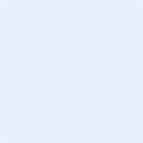 40 x 70 mm40 x 70 mm40 x 70 mm40 x 70 mm40 x 70 mm40 x 70 mm40 x 70 mm40 x 70 mm40 x 70 mm40 x 70 mm40 x 70 mm40 x 70 mm40 x 70 mm40 x 70 mm40 x 70 mm40 x 70 mm40 x 70 mm40 x 70 mm40 x 70 mm40 x 70 mm40 x 70 mm40 x 70 mm40 x 70 mm40 x 70 mm40 x 70 mm40 x 70 mm40 x 70 mm40 x 70 mm40 x 70 mm40 x 70 mm40 x 70 mm40 x 70 mm40 x 70 mm40 x 70 mm40 x 70 mm40 x 70 mm40 x 70 mm40 x 70 mm40 x 70 mm40 x 70 mm40 x 70 mm40 x 70 mm40 x 70 mm40 x 70 mm40 x 70 mm40 x 70 mm40 x 70 mm40 x 70 mm40 x 70 mm40 x 70 mm40 x 70 mm40 x 70 mm40 x 70 mm40 x 70 mm40 x 70 mm40 x 70 mm40 x 70 mm40 x 70 mm40 x 70 mm40 x 70 mm40 x 70 mm40 x 70 mm40 x 70 mm